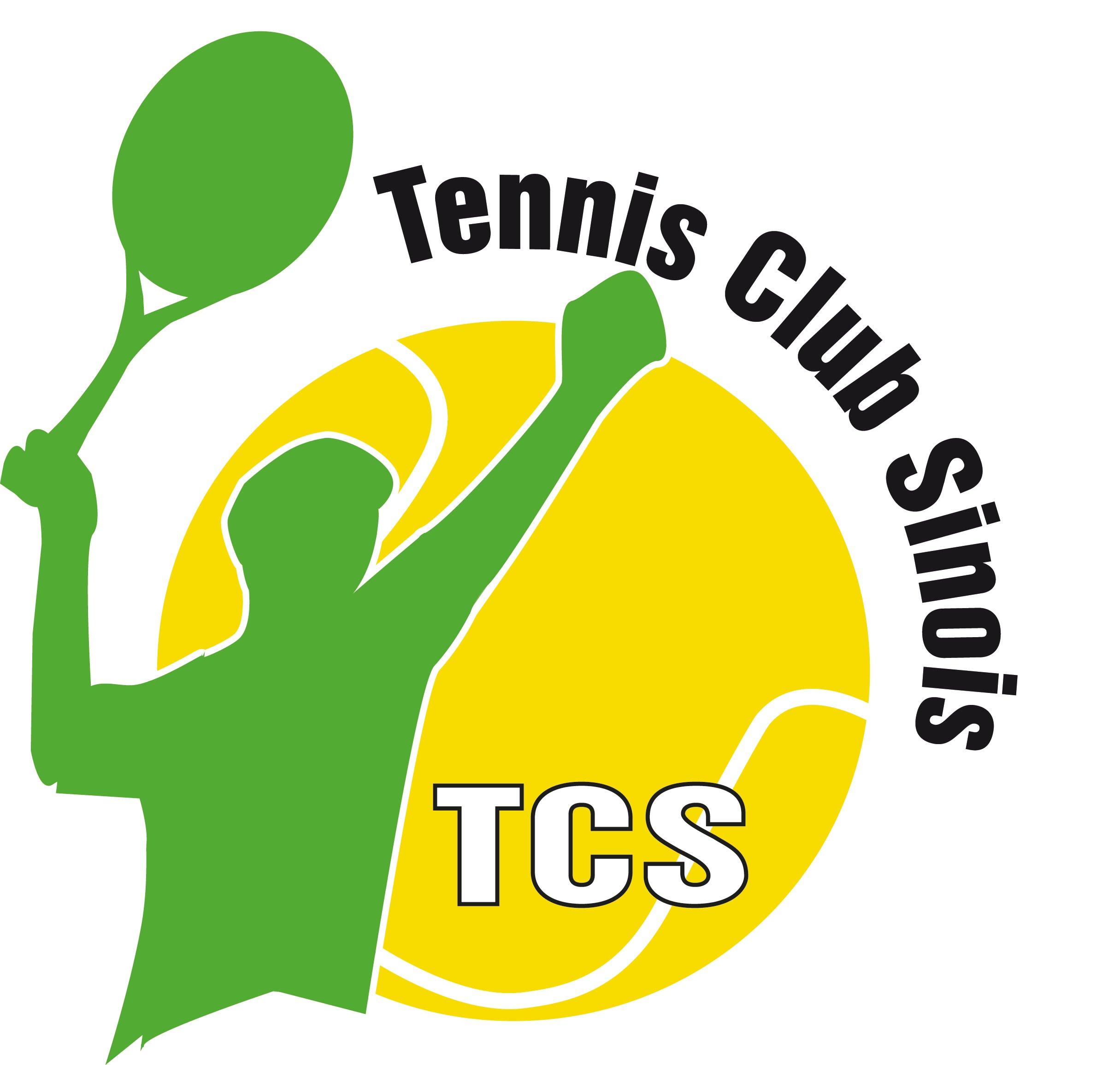 SAMEDI 1 JUILLET : JOURNEE DES DOUBLES************FICHE D’INSCRIPTIONNOM……………………………………… PRENOM……………………………….TEL……………………………………….ADRESSE EMAIL :………………………………………………………………………Frais d’inscription : 10€ petit déjeuner, repas du midi (sandwich) et du soir (barbecue) inclus. 10€ pour les personnes ne participant qu’au barbecue du soir.Boissons non comprisesVeuillez indiquer le nombre de repas supplémentaire(s) le soir ....Fiche d’inscription à faire parvenir avant le 25 juinà  Pascal Lemettre   adresse EMAIL : lemettre.pascal@orange.fr